Categories: P3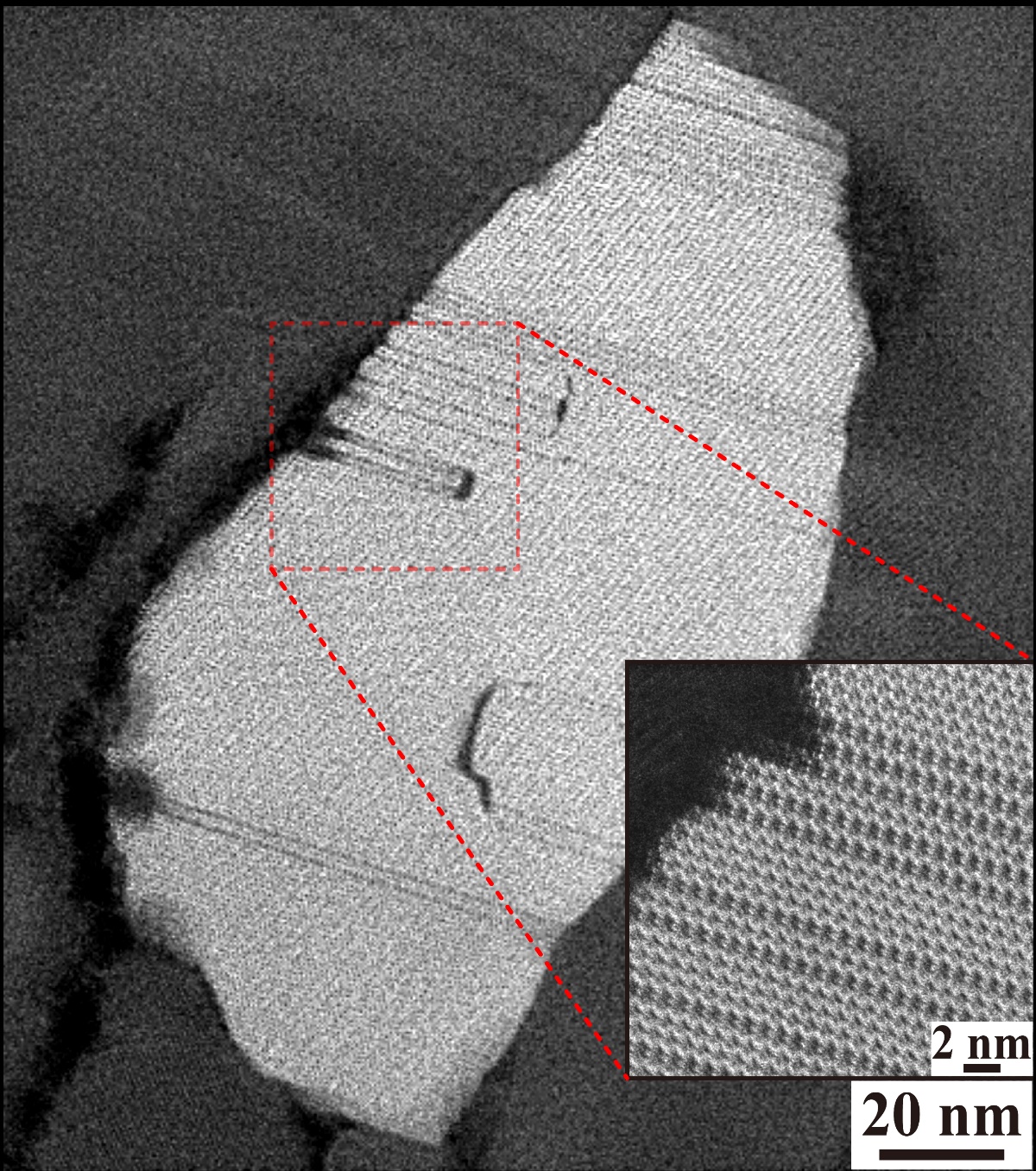 (Scanning) Transmission electron microscope, (S)TEM.Name of Photo: How can HelpIllustration: The morphology of the grain of Hetian jade is similar to that of Taiwan. The atomic configurations are composed of a number of stacking faultsName: Tsai-Fu Chung1*, Jong-Shing Bow2, Chien-Nan Hsiao3, Wei-Chih Li4, Jer-Ren Yang1University/Organization:1Department of Materials Science and Engineering, National Taiwan University, Taipei, Taiwan.2 Integrated Service Technology Inc., Taiwan.3 National applied research laboratories, Taiwan Instrument Research Institute, Hsinchu, Taiwan.4E.A. Fischione Instruments, Inc., 9003 Corporate Circle, Export, PA 15632, U.S.A.*Email: f03527003@ntu.edu.tw